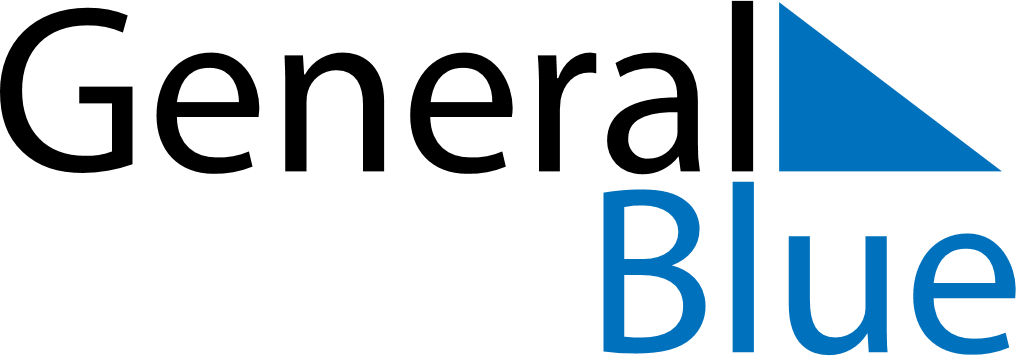 May 2024May 2024May 2024May 2024May 2024May 2024Valkeakoski, Pirkanmaa, FinlandValkeakoski, Pirkanmaa, FinlandValkeakoski, Pirkanmaa, FinlandValkeakoski, Pirkanmaa, FinlandValkeakoski, Pirkanmaa, FinlandValkeakoski, Pirkanmaa, FinlandSunday Monday Tuesday Wednesday Thursday Friday Saturday 1 2 3 4 Sunrise: 5:14 AM Sunset: 9:27 PM Daylight: 16 hours and 13 minutes. Sunrise: 5:11 AM Sunset: 9:30 PM Daylight: 16 hours and 19 minutes. Sunrise: 5:08 AM Sunset: 9:33 PM Daylight: 16 hours and 24 minutes. Sunrise: 5:05 AM Sunset: 9:35 PM Daylight: 16 hours and 30 minutes. 5 6 7 8 9 10 11 Sunrise: 5:02 AM Sunset: 9:38 PM Daylight: 16 hours and 35 minutes. Sunrise: 4:59 AM Sunset: 9:41 PM Daylight: 16 hours and 41 minutes. Sunrise: 4:57 AM Sunset: 9:43 PM Daylight: 16 hours and 46 minutes. Sunrise: 4:54 AM Sunset: 9:46 PM Daylight: 16 hours and 52 minutes. Sunrise: 4:51 AM Sunset: 9:49 PM Daylight: 16 hours and 57 minutes. Sunrise: 4:48 AM Sunset: 9:51 PM Daylight: 17 hours and 2 minutes. Sunrise: 4:46 AM Sunset: 9:54 PM Daylight: 17 hours and 8 minutes. 12 13 14 15 16 17 18 Sunrise: 4:43 AM Sunset: 9:56 PM Daylight: 17 hours and 13 minutes. Sunrise: 4:40 AM Sunset: 9:59 PM Daylight: 17 hours and 18 minutes. Sunrise: 4:38 AM Sunset: 10:02 PM Daylight: 17 hours and 23 minutes. Sunrise: 4:35 AM Sunset: 10:04 PM Daylight: 17 hours and 28 minutes. Sunrise: 4:33 AM Sunset: 10:07 PM Daylight: 17 hours and 34 minutes. Sunrise: 4:30 AM Sunset: 10:09 PM Daylight: 17 hours and 39 minutes. Sunrise: 4:28 AM Sunset: 10:12 PM Daylight: 17 hours and 44 minutes. 19 20 21 22 23 24 25 Sunrise: 4:25 AM Sunset: 10:14 PM Daylight: 17 hours and 48 minutes. Sunrise: 4:23 AM Sunset: 10:17 PM Daylight: 17 hours and 53 minutes. Sunrise: 4:21 AM Sunset: 10:19 PM Daylight: 17 hours and 58 minutes. Sunrise: 4:18 AM Sunset: 10:22 PM Daylight: 18 hours and 3 minutes. Sunrise: 4:16 AM Sunset: 10:24 PM Daylight: 18 hours and 7 minutes. Sunrise: 4:14 AM Sunset: 10:26 PM Daylight: 18 hours and 12 minutes. Sunrise: 4:12 AM Sunset: 10:29 PM Daylight: 18 hours and 16 minutes. 26 27 28 29 30 31 Sunrise: 4:10 AM Sunset: 10:31 PM Daylight: 18 hours and 21 minutes. Sunrise: 4:08 AM Sunset: 10:33 PM Daylight: 18 hours and 25 minutes. Sunrise: 4:06 AM Sunset: 10:35 PM Daylight: 18 hours and 29 minutes. Sunrise: 4:04 AM Sunset: 10:38 PM Daylight: 18 hours and 33 minutes. Sunrise: 4:02 AM Sunset: 10:40 PM Daylight: 18 hours and 37 minutes. Sunrise: 4:00 AM Sunset: 10:42 PM Daylight: 18 hours and 41 minutes. 